MIDDLE SCHOOL & HIGH SCHOOL LUNCH MENU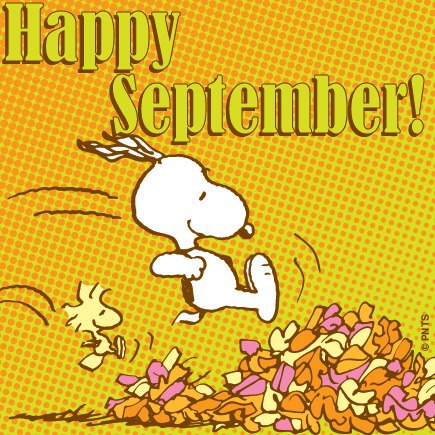  Offer VS ServeWe offer five items for Lunch daily your student only has to take three, one of the items has to be aCup of fruit or vegetable or both.Menu is subject to change.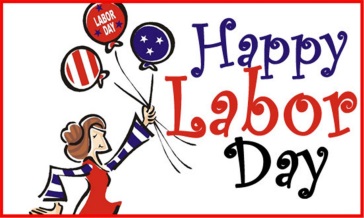 No school Sept. 7, 2020Bosco SticksMarinara SauceGreen BeansFruitMilkOrGrilled Chicken SaladFiestada PizzaCornRefried BeansFruitMilkTurkey & Cheese SubShredded LettucePotatoFruitMilkOrChef SaladSoft Shell TacoShell, Meat, Cheese, Lettuce, SalsaDragon PunchFruitMilkCountry Fried SteakMashed Potatoes/GravyRollFruitMilkOrSaladNOSCHOOLLABORDAYBreaded ChickenPatty on WG BunPeasFruitMilkMini Corn DogsBaked BeansFresh Celery/DipSidekickMilkOrChef SaladHam & CheeseOn a Sub BunShredded LettucePotatoFruitMilkQuesadilla/SalsaLettuce SaladFruitMilkOrGrilled ChickenSaladChicken Nuggets/SauceRollGreen BeansFruitMilkNachosMeat, Cheese, ChipsSalsa, Refried BeansCornFruitMilkBBQ Chicken/WG BunPotatoFruitMilkOrChef Salad  Chicken Tender WrapShredded Lettuce & TomatoesFresh Broccoli/DipFruitMilkPizzaFresh Carrots/DipFruitMilkOrSalad  Breakfast for LunchFrench Toast/SyrupSausagePotato100% JuiceMilkPopcorn Chicken Hot RollBroccoliFruitMilkBosco SticksMarinara SauceGlazed CarrotsFruitMilkOrChef Salad Hamburger/WG BunCheese Slice/PicklesBaked BeansPotato FruitMilk   Philly Steak & CheeseOn Sub BunCornFruitMilkOrSaladThis institution is an equal opportunity providerPork Rib PattyOn WG Sub BunPicklesPotatoFruitMilkCalzoneMarinara Sauce Green BeansFruitMilkFajita WrapMeat, Cheese, ShellLettuce, SalsaRefried BeansJuiceMilkOrChef Salad